Publicado en Madrid el 07/04/2021 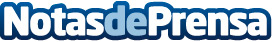 Top Courier cuenta las ventajas de tener un operador de transporte para los envíos internacionalesEste tipo de proveedores aportan muchos beneficios al funcionamiento de cualquier compañía tanto a nivel nacional como internacionalDatos de contacto:Juan Ramón Gómez Aceves91 663 83 43 Nota de prensa publicada en: https://www.notasdeprensa.es/top-courier-cuenta-las-ventajas-de-tener-un Categorias: Logística Recursos humanos Consumo http://www.notasdeprensa.es